Natjecateljske kategorije:POINT FIGHTINGDjeca - početnici / Children Beginners (7, 8, 9 g/y): - do 5 nastupa / up to 5 competitionsM/M: 	-19, -22,-25,-28,-32,+32 kg			2 x 1 min				(6)Ž/F:	-19, -22,-25,-28,-32,+32 kg			2 x 1 min				(6)Djeca / Children (7, 8, 9 g7y):M/M:	-19, -22,-25,-28,-32,+32 kg			2 x 1 min				(6)Ž/F:	-19, -22,-25,-28,-32,+32 kg			2 x 1 min				(6)Mlađi kadeti - početnici / Younger Cadets - Beginners (10,11,12 g/y):- do 5 nastupa / up to 5 competitionsM/M:	-28,-32,-37,-42,-47,+47 kg			2 x 1 min				(6)Ž/F:	-28,-32,-37,-42,-47,+47 kg			2 x 1 min				(6)Mlađi kadeti  / Younger Cadets (10,11,12 g/y): M/M:	-28,-32,-37,-42,-47,+47 kg			2 x 1 min				(6)Ž/F:	-28,-32,-37,-42,-47,+47 kg			2 x 1 min				(6)Stariji kadeti / Older Cadets (13, 14, 15 g/y):M/M:	-32,-37,-42,-47,-52,-57,-63,-69,+69 kg	2 x 1,5 min				(9)Ž/F:	-32,-37,-42,-46,-50,-55,-60,-65,+65 kg	2 x 1,5 min				(9)Juniori / Juniors (16, 17, 18 g/y):M/M:	-57,-63,-69,-74,-79,-84,-89,-94,+94 kg	2 x 1,5 min				(9)Ž/F:	-50,-55,-60,-65,-70,+70 kg			2 x 1,5 min				(6)Seniori / Seniors (19 - 40 g/y): M/M:	-57,-63,-69,-74,-79,-84,-89,-94,+94 kg	2 x 2 min				(9)Ž/F:	-50,-55,-60,-65,-70,+70 kg			2 x 2 min				(6)LIGHT CONTACTStariji kadeti -početnici / Older Cadets - beginners (13, 14, 15 g/y):M/M:	-32,-37,-42,-47,-52,-57,-63,-69,+69 kg	2 x 1 min				(9)Ž/F:	-32,-37,-42,-46,-50,-55,-60,-65,+65 kg	2 x 1 min				(9)Stariji kadeti / Older Cadets (13, 14, 15 g/y):M/M:	-32,-37,-42,-47,-52,-57,-63,-69,+69 kg	2 x 1,5 min				(9)Ž/F:	-32,-37,-42,-46,-50,-55,-60,-65,+65 kg	2 x 1,5 min				(9)Juniori / Juniors (16, 17, 18 g/y):M/M:	-57,-63,-69,-74,-79,-84,-89,-94,+94 kg	2 x 1,5 min				(9)Ž/F:	-50,-55,-60,-65,-70,+70 kg			2 x 1,5 min				(6)Seniori / Seniors (19 - 40 g/y): M/M:	-57,-63,-69,-74,-79,-84,-89,-94,+94 kg	2 x 2 min				(9)Ž/F:	-50,-55,-60,-65,-70,+70 kg			2 x 2 min				(6)KICK LIGHTStariji kadeti -početnici / Older Cadets - beginners (13, 14, 15 g/y):M/M:	-32,-37,-42,-47,-52,-57,-63,-69,+69 kg	2 x 1 min				(9)Ž/F:	-32,-37,-42,-46,-50,-55,-60,-65,+65 kg	2 x 1 min				(9)Stariji kadeti / Older Cadets (13, 14, 15 g/y):M/M:	-32,-37,-42,-47,-52,-57,-63,-69,+69 kg	2 x 1,5 min				(9)Ž/F:	-32,-37,-42,-46,-50,-55,-60,-65,+65 kg	2 x 1,5 min				(9)Juniori / Juniors (16, 17, 18 g/y):M/M:	-57,-63,-69,-74,-79,-84,-89,-94,+94 kg	2 x 1,5 min				(9)Ž/F:	-50,-55,-60,-65,-70,+70 kg			2 x 1,5 min				(6)Seniori / Seniors (19 - 40 g/y): M/M:	-57,-63,-69,-74,-79,-84,-89,-94,+94 kg	2 x 2 min				(9)Ž/F:	-50,-55,-60,-65,-70,+70 kg			2 x 2 min				(6)LOW KICKMlađi juniori / Younger juniors (15, 16 g/y)M/M:	-42,-45,-48,-51,-54,-57,-60,-63.5,-67,-71,-75,-81,+81 kg	3 x 1,5 min		(13)Ž/F:	-40,-44,-48,-52,-56,-60,+60 kg				3 x 1,5 min		(7)Stariji juniori / Older Yuniors (17, 18 g/y)M/M: 	-51,-54,-57,-60,-63.5,-67,-71,-75,-81,-86,-91,+91 kg		3 x 2 min		(12)Ž/F:	-48,-52,-56,-60,-65,-70,+70 kg				3 x 2 min		(7)Seniori / Seniors (19 - 40 g/y)M/M: 	-51,-54,-57,-60,-63.5,-67,-71,-75,-81,-86,-91,+91 kg		3 x 2 min		(12)Ž/F:	-48,-52,-56,-60,-65,-70,+70 kg				3 x 2 min		(7)Nagrade:Ukupno 286 kategorija = 286 zlatnih medalja + 286 srebrnih medalja + 572 brončane medaljePehari:		Najbolji natjecatelj u point fightingu		Najbolja natjecateljica u point fightingu		Najbolji natjecatelj u light contactu		Najbolja natjecateljica u light contactu		Najbolji natjecatelj u kick lightu		Najbolja natjecateljica u kick lightu		Najbolji natjecatelj u low kicku		Najbolja natjecateljica u low kicku		Najbolji klub na tatamiju		Najbolji klub u ringu8 srednjih pehara + 2 veća pehara+ Sponzorske nagrade u opremi + Diplome za sve osvajače medalja i dobitnike pehara.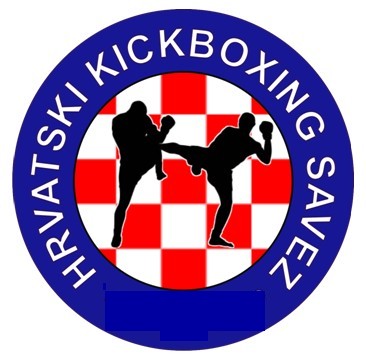 KICKBOXINGCROATIA OPEN 2019Split, 14. 12. 2019.